แสดงความยินดีคณะครู สอบผ่านนักธรรม ตรี / โท / เอกและนักเรียนในการแข่งขันกีฬาอำเภอคลองใหญ่วันที่ 26 กุมภาพันธ์ พ.ศ. 2561ณ โรงเรียนบ้านคลองมะนาว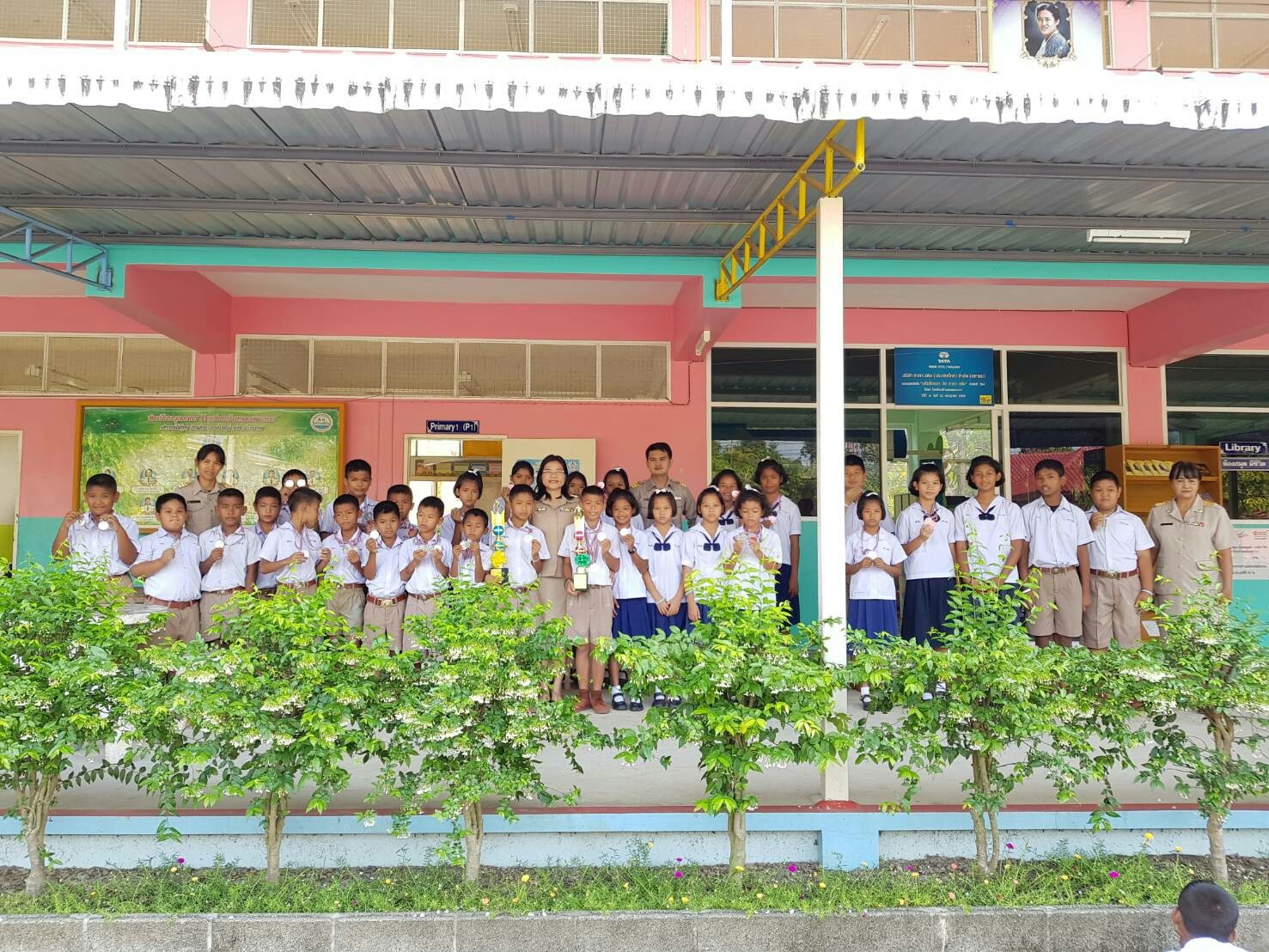 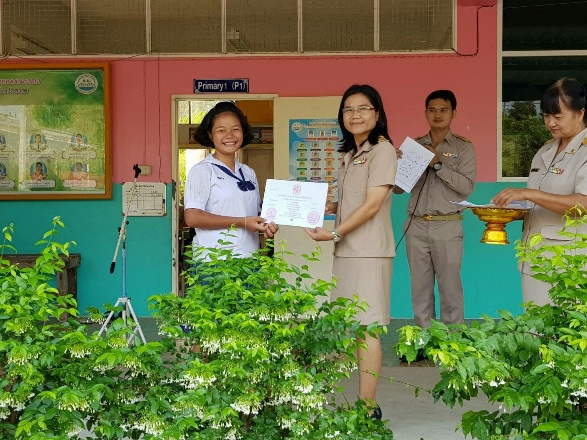 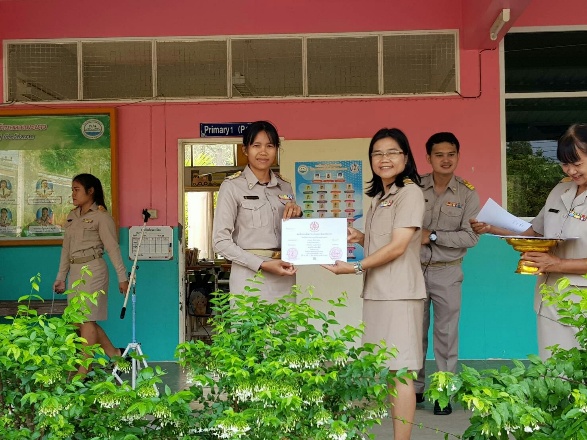 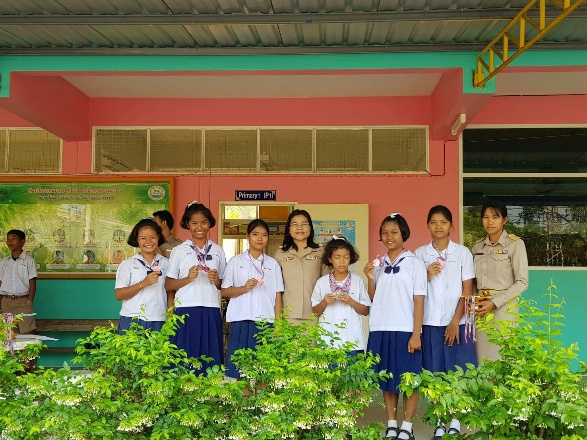 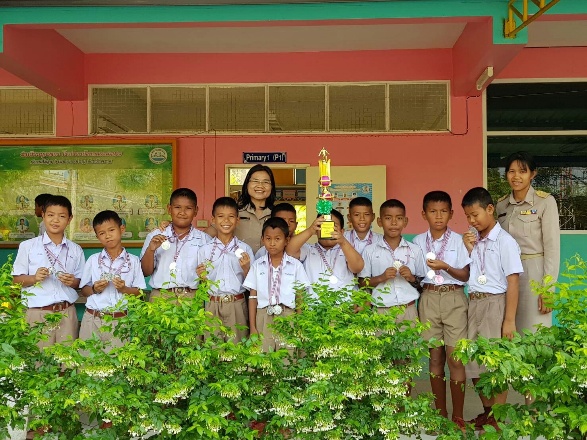 